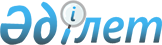 Об установлении ограничительных мероприятий на территории села Приишимское Пионерского сельского округа
					
			Утративший силу
			
			
		
					Постановление акимата Осакаровского района Карагандинской области от 21 мая 2008 года N 20/05. Зарегистрировано Управлением юстиции Осакаровского района Карагандинской области 12 июня 2008 года N 8-15-89. Утратило силу постановлением акимата Осакаровского района Карагандинской области от 31 марта 2014 года № 19/02      Сноска. Утратило силу постановлением акимата Осакаровского района Карагандинской области от 31.03.2014 № 19/02.

      В соответствии с Законом Республики Казахстан "О ветеринарии" от 10 июля 2002 года и на основании Закона Республики Казахстан "О местном государственном управлении в Республике Казахстан" от 23 января 2001 года акимат района ПОСТАНОВЛЯЕТ:



      1. В связи с болезнью крупного рогатого скота (бруцеллез) установить ограничительные мероприятия на территории села Приишимское Пионерского сельского округа.



      2. Владельцам крупного рогатого скота принять меры по исполнению ограничительных мероприятий согласно требований предусмотренных законодательством Республики Казахстан в области ветеринарии и актов уполномоченного государственного органа в области ветеринарии.



      3. Рекомендовать начальнику Осакаровской районной территориальной инспекции Министерства сельского хозяйства Республики Казахстан Оспанову Галыму Хамиевичу (по согласованию) обеспечить выполнение ограничительных мероприятий предусмотренных законодательством Республики Казахстан в области ветеринарии.



      4. Контроль за выполнением данного постановления возложить на заместителя акима района Кобжанова Нуркена Сайфиддиновича.



      5. Настоящее постановление вводится в действие по истечении десяти календарных дней после дня его первого официального опубликования.      Аким района                                О. Каппасов      СОГЛАСОВАНО

      Начальник Осакаровской районной

      территориальной инспекции Министерства

      сельского хозяйства Республики Казахстан

      Г.Х. Оспанов

      21 мая 2008 года
					© 2012. РГП на ПХВ «Институт законодательства и правовой информации Республики Казахстан» Министерства юстиции Республики Казахстан
				